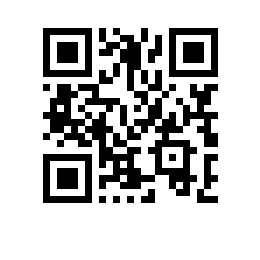 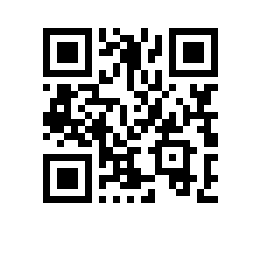 Об изменении тем выпускных квалификационных работ студентов образовательной программы  факультета ПРИКАЗЫВАЮ:Изменить темы выпускных квалификационных работ студентов  курса образовательной программы  , направления подготовки ,  факультета ,  формы обучения, утвержденные приказом от 13.12.2022 № 2.6-02/131222-5 согласно списку (приложение).Основание: заявления студентов.Декан									                   А.Ю. Мельвиль